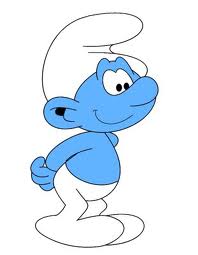 What about your Smurf?Q:1. What is the name of your Smurf?2. What does your Smurf wear?3. What does your Smurf like?A:The name of my Smurf is Space Smurf.Space Smurf wears a white spacesuit and big boots.He likes science and astronomy.Student 1Student 2Student 3Student 1Student 2Student 3Student 1Student 2Student 3Student 1Student 2Student 3